Kangaroos 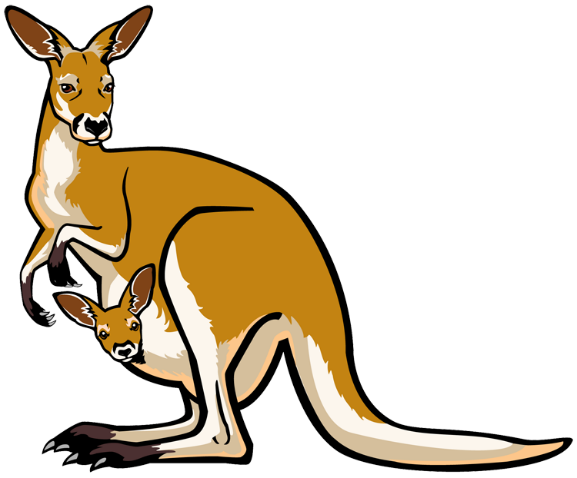 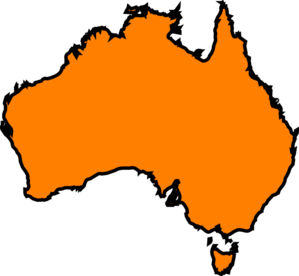 